INDICAÇÃO N.º 3028/2017Ementa: Reparo no asfalto na Rua Eunice Aparecida Barone, no trecho onde há o estreitamento de pista, no Bairro Chácaras São Bento.Exmo. Senhor Presidente.A Vereadora Mônica Morandi requer nos termos do art. 127 do regimento interno, que seja encaminhado ao Exmo. Prefeito Municipal a seguinte indicação:Que seja realizado o reparo no asfalto no trecho onde se localiza o estreitamento de pista, na Rua Eunice Aparecida Baroni, altura do número 16, no Bairro Chácaras São Bento.Justificativa:	Esta indicação se faz necessária, considerando reivindicações de moradores referente à dificuldade de trafegar no trecho onde há o estreitamento da Rua Eunice Aparecida Baroni, pois o mesmo se encontra totalmente esburacado, dificultando a passagem dos carros e causando desconforto aos veículos que transitam no local, como se vê nas fotos em anexo.							Valinhos, 01 de dezembro de 2017.___________________________ Mônica MorandiVereadora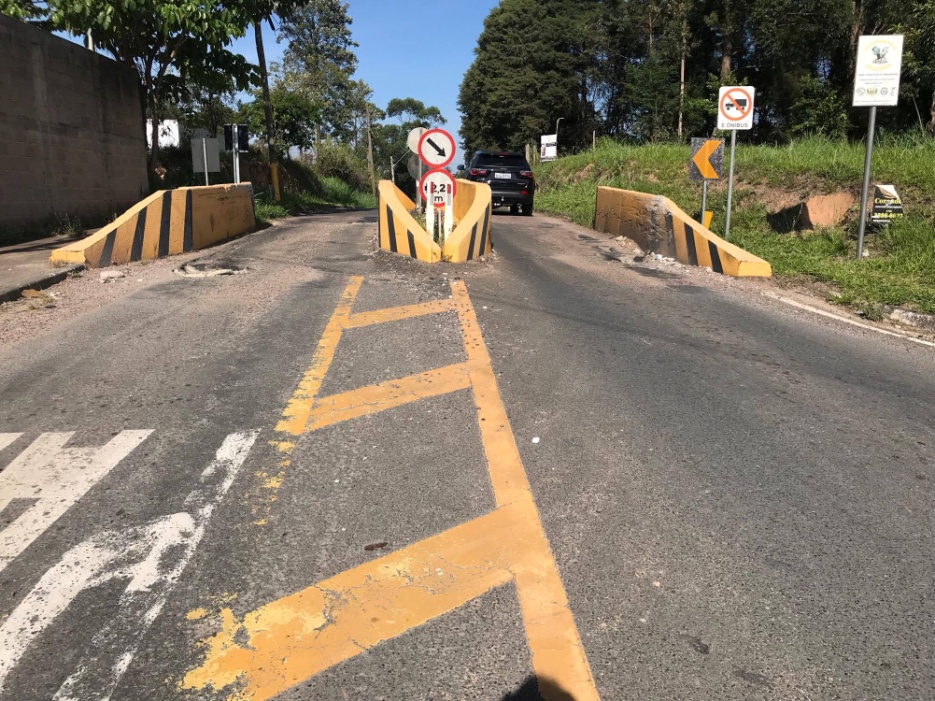 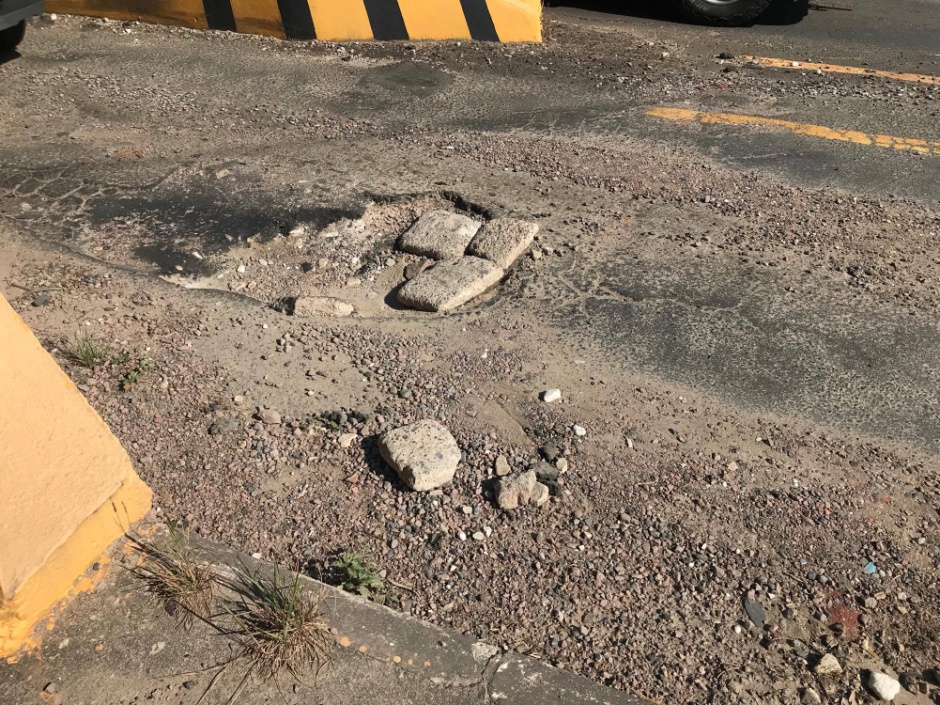 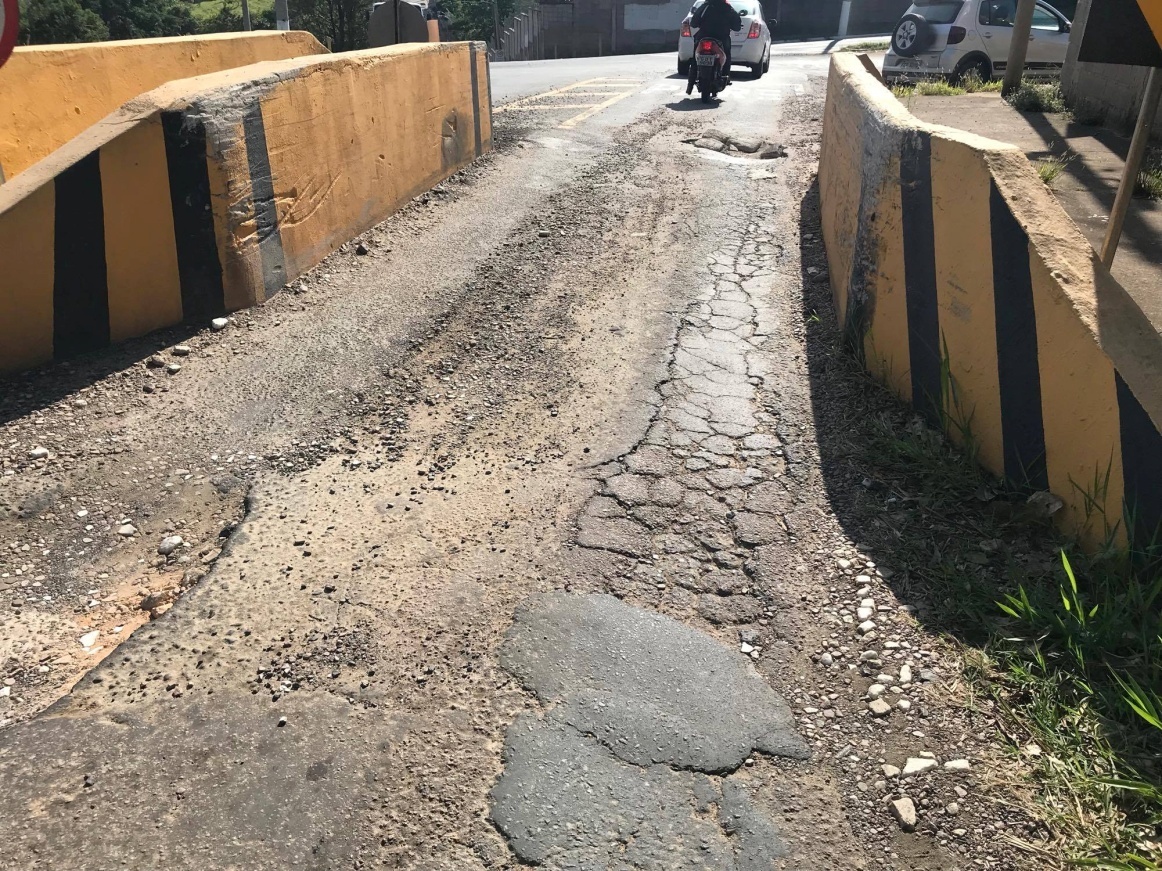 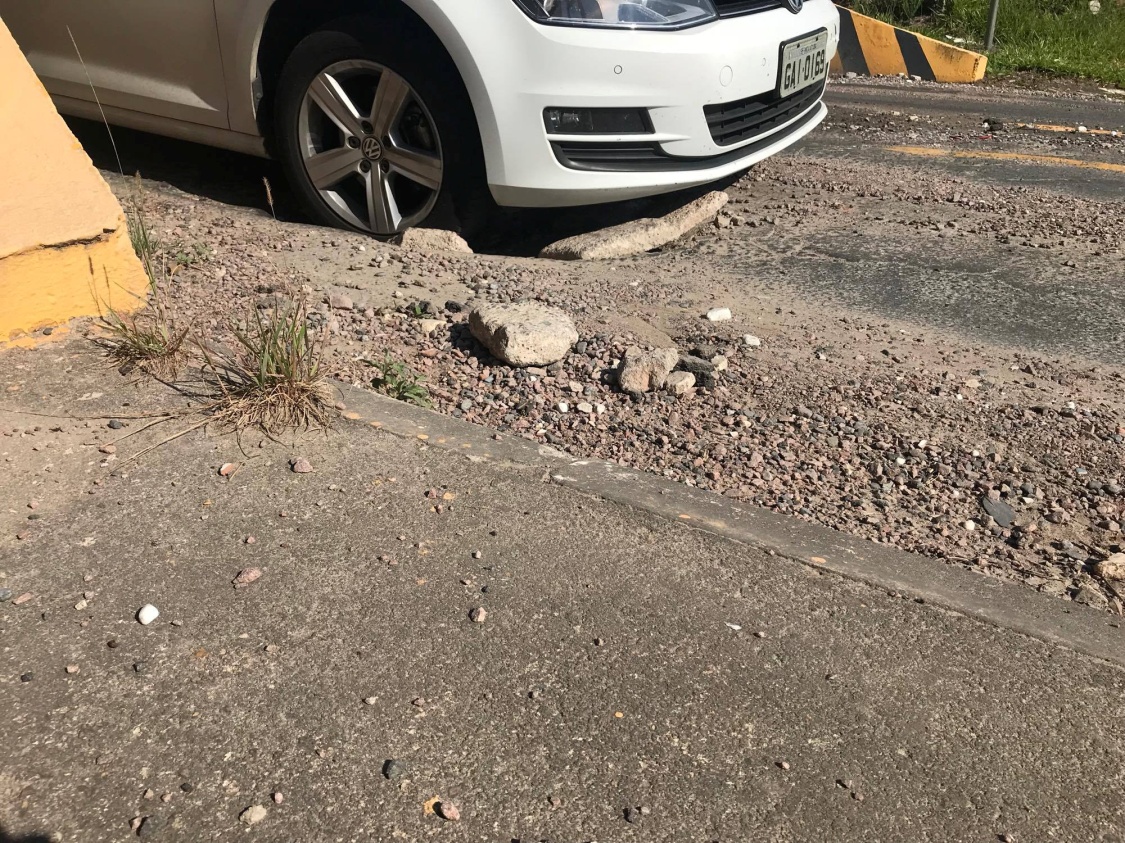 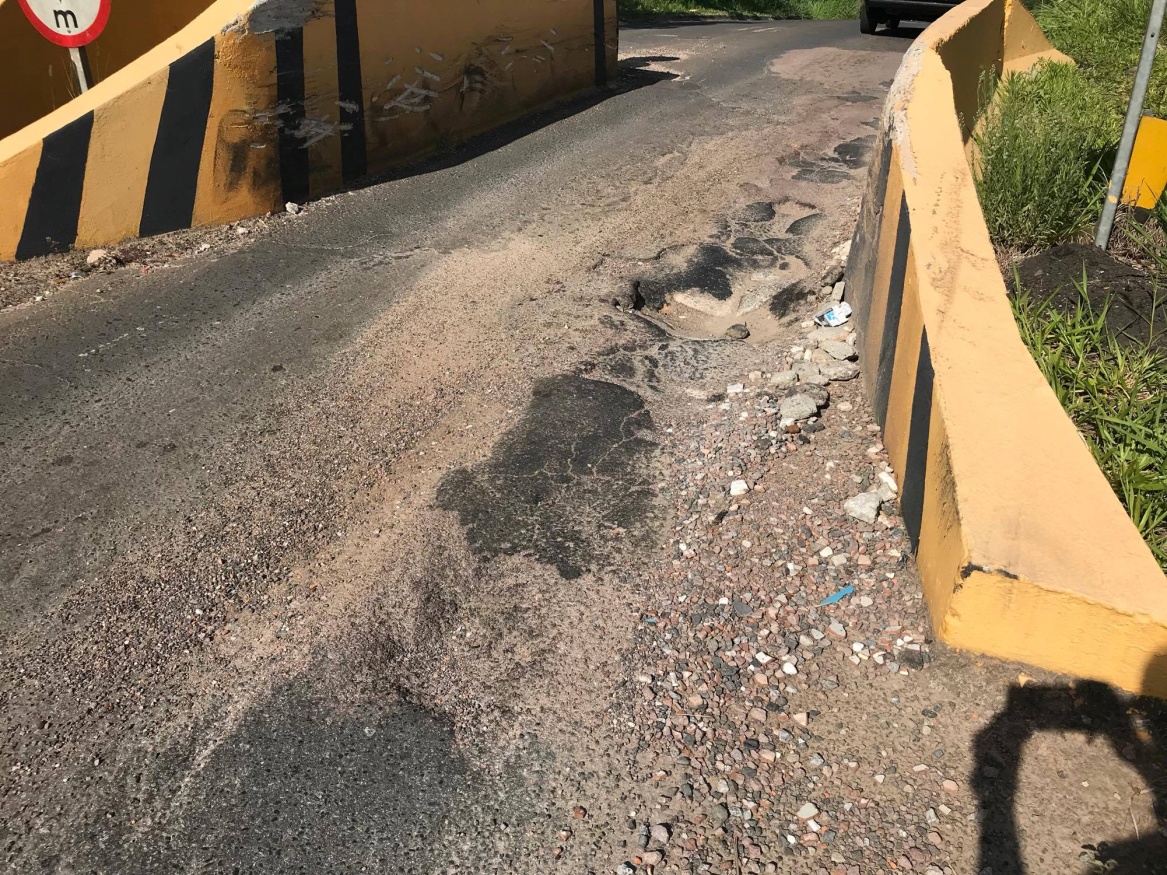 